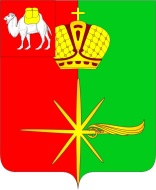 АДМИНИСТРАЦИЯКАРТАЛИНСКОГО ГОРОДСКОГО ПОСЕЛЕНИЯЧЕЛЯБИНСКОЙ ОБЛАСТИРАСПОРЯЖЕНИЕО проведении ярмарки по продажесельскохозяйственной продукции и продуктов ее переработки вне пределоврозничных рынков на территорииКарталинского городского поселенияВ соответствии с Федеральными законами от 06.10. 2003 года № 131-ФЗ «Об общих принципах организации местного самоуправления в Российской Федерации», от 28.12.2009 года № 381-ФЗ «Об основах государственного регулирования торговой деятельности в Российской Федерации», Постановлением Правительства Челябинской области от 16.02.2011 № 31-П «О Положении о порядке организации ярмарок и продажи товаров на них и требованиях к организации продажи товаров (выполнению работ, оказанию услуг) на ярмарках на территории Челябинской области», руководствуясь «Положением о порядке организации ярмарок и продажи на них и требованиях к организации продажи товаров (выполнению работ, оказанию услуг) на ярмарках на территории Карталинского городского поселения», утвержденным постановлением администрации Карталинского городского поселения от 23.11.2015 года № 947, Уставом Карталинского городского поселения, в целях удовлетворения потребности населения Карталинского городского поселения в сельскохозяйственной продукции и продуктах ее переработки, а также в целях оказания помощи гражданам, осуществляющим реализацию продукции с приусадебных участков и садоводческих товариществ:1. Провести ярмарку по продажи сельскохозяйственной продукции и продуктов ее переработки индивидуальными предпринимателями, юридическими лицами, а также гражданами (в том числе гражданам, ведущим крестьянские (фермерские) хозяйства, личные подсобные хозяйства 2или занимающимся садоводством огородничеством, животноводством) (далее участники ярмарки) без оплаты стоимости торгового места по адресу: - улица Калмыкова между домами № 2 и № 4 «Б» и по адресу улица Ленина возле дома № 28;- по продаже цветов, выращенных на приусадебных участках и в садоводческих обществах по адресу улица Ленина возле дома №17.2. Установить срок работы ярмарки с 01мая 2017 года до 01 ноября 2017года.Утвердить режим работы ярмарки с 8-00 до 18-00 ежедневно, за исключением дней проведения городских праздничных и иных мероприятий.3.Организацию ярмарки возложить на отдел по экономике, торговле бытовому обслуживанию и малому предпринимательству администрации Карталинского городского поселения (адрес: город Карталы, улица Славы, дом 4а). Начальнику отдела по экономике, торговле, бытовому облуживанию и малому предпринимательству обеспечить выдачу не более 60 разрешений на право торговли на ярмарке в соответствии с «Положением о порядке организации ярмарок и продажи товаров на них и требованиях к организации продажи товаров (выполнению работ, оказанию услуг) на ярмарках на территории Карталинского городского поселения» утвержденного постановлением администрации Карталинского городского поселения от 23.11.2015 года № 947.4.   Утвердить прилагаемый план мероприятий по организации ярмарки.5. Утвердить прилагаемый схемы размещения мест для продажи товаров.6. Рекомендовать начальнику Территориального Управления Роспотребнадзора по Челябинской области в Карталинском, Брединском и Варненском районах обеспечить контроль за соблюдением санитарных норм и правил в период проведения ярмарки.7. Участникам ярмарки соблюдать установленные законодательством и иными нормативно правовыми актами требования к организации и осуществлению деятельности по продаже товаров, в том числе установленные действующим законодательством РФ о защите прав потребителей, в области обеспечения санитарно-эпидемиологического благополучия населения, пожарной безопасности, охраны окружающей среды.Осуществлять продажу скоропортящихся продуктов при наличии средств охлаждения.Иметь при себе в течении всего времени работы и предъявлять по требованию контролирующих органов: разрешение на размещение торгового объекта, товаросопроводительную документацию, документы подтверждающие качество и безопасность продукции, документы удостоверяющие личность продавца, медицинскую книжку установленного образца с отметкой о прохождении медосмотра (в установленных законом 3случаях); другие документы предусмотренные законодательством. Использовать для торговли палатки, стеллажи, легкую мебель (столы, стулья), столы для выкладки товаров и расчета с покупателем, обеспечить уборку торгового места после завершения работы.8. Разместить настоящее распоряжение на официальном сайте Администрации Карталинского городского поселения kartaly74.ru.9.Настоящее постановление вступает в силу со дня его обнародования.10.Контроль за исполнением данного распоряжения оставляю за собой.Исполняющий обязанности главы Карталинского городского поселения                                            К.А.МятченкоУТВЕРЖДЕНраспоряжением администрацииКарталинского городского поселенияот____20.04._____2017 г. №__109-р__Планмероприятий по организации ЯрмаркиУТВЕРЖДЕНАраспоряжением администрацииКарталинского городского поселенияот____20.04._____2017 г. №__109-р__ Схема №1Размещения торговых мест для продажи товаров на ярмарке по улице Калмыкова2Схема №2Размещения торговых мест для продажи товаров на ярмарке по улице Ленина (возле магазина «Новинка»)Схема № 3Размещения торговых мест для продажи товаровна ярмарке по улице Ленина (пешеходная зона)«___20___»____04____2017 г. №__109-р___г. КарталыNп/пМероприятияСрок исполненияОтветственные за исполнение1.Разработка и согласование схемы размещения торговых мест на площадках проведения Ярмаркидо 30.04.2017 г.Отдел по экономике, торговле, бытовому обслуживанию и малому предпринимательству2.Прием заявок и документов на участие в Ярмаркес 24.04.17 г. до 15.10.2017 г.Отдел по экономике, торговле, бытовому обслуживанию и малому предпринимательству3.Ведение реестра участников Ярмарки.Выдача разрешений.до 15.10.2017г.Отдел по экономике, торговле, бытовому обслуживанию и малому предпринимательству4.Определение размещения торговых мест согласно схемы и выданных разрешений.01.05.2017г.Отдел по экономике, торговле, бытовому обслуживанию и малому предпринимательству5.Реализация товаровс 08:00 до 18:00 часов с 01.05.2017г.до 01.11.2017г.Участники ярмарки6.Уборка территории послепроведения ярмаркиЕжедневнос 17:00 до 18:00 часов с 01.05.2017г.до 01.11.2017г.Участники ярмарки